Министерство образования и науки Российской ФедерацииФедеральное государственное бюджетное образовательное учреждениевысшего образования«Курский государственный университет»		Колледж  коммерции,  технологий  и  сервиса				Методические рекомендации по написанию реферата по дисциплине «Основы исследовательской деятельности»специальности 09.02.05 Прикладная информатика (по отраслям)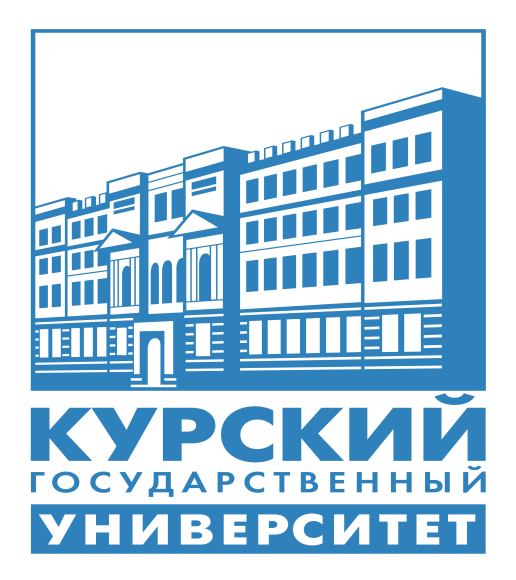 Составитель: Ефимцева И.Б.,преподаватель колледжа коммерции, технологий и  сервиса  ФГБОУ ВО «Курский государственный университет»Курск 2016Требования к содержанию и оформлению реферата Написание реферата является:-   одной из форм обучения студентов, направленной на  организацию и повышение уровня самостоятельной работы студентов;-   одной из форм научной работы обучающихся, целью которой является расширение научного кругозора студентов, ознакомление с методологией научного поиска.Реферат, как форма обучения обучающихся, - это краткий обзор максимального количества доступных публикаций по заданной теме, с элементами сопоставительного анализа данных материалов и с последующими выводами. При проведении обзора должна проводиться и исследовательская работа, но объем ее ограничен, так как анализируются уже сделанные предыдущими исследователями выводы и в связи с небольшим объемом данной формы работы.Темы рефератов определяются ПЦК Общеобразовательных дисциплин и математики и содержатся в программе учебной дисциплины. Преподаватель рекомендует литературу, которая может быть использована для написания реферата.Целью написания рефератов является:привитие обучающимся навыков библиографического поиска необходимой литературы (на бумажных носителях, в электронном виде);привитие обучающимся навыков компактного  изложения мнения авторов и своего суждения по выбранному вопросу в письменной форме, научно грамотным языком и в хорошем стиле;приобретение навыка грамотного оформления ссылок на используемые источники, правильного цитирования авторского текста;выявление и развитие у обучающихся интереса к определенной научной и практической проблематике с тем, чтобы исследование ее в дальнейшем продолжалось в подготовке и написании курсовых и выпускной квалификационной работы и дальнейших научных трудах.Требования к содержанию:- материал, использованный в реферате, должен относится строго к выбранной теме;- необходимо изложить основные аспекты проблемы не только грамотно, но и в соответствии с той или иной логикой (хронологической, тематической, событийной и др.)- при изложении следует сгруппировать идеи разных авторов по общности точек зрения или по научным школам;- реферат должен заканчиваться подведением итогов проведенной исследовательской  работы: содержать краткий анализ-обоснование преимуществ той точки зрения по рассматриваемому вопросу, с которой Вы солидарны. Структура реферата1. Начинается реферат с титульного листа.Образец оформления титульного листа для реферата представлен в Приложении 1.2. За титульным листом следует Содержание. Содержание - это план реферата, в котором каждому разделу должен соответствовать номер страницы, на которой он находится.3. Текст реферата. Он делится на три части: введение, основная часть и заключение.а) Введение - раздел реферата, посвященный постановке проблемы, которая будет рассматриваться и обоснованию выбора темы.б) Основная часть - это звено работы, в котором последовательно раскрывается выбранная тема. Основная часть может быть представлена как цельным текстом, так и разделена на главы. При необходимости текст реферата может дополняться иллюстрациями, таблицами, графиками, но ими не следует "перегружать" текст.в) Заключение - данный раздел реферата должен быть представлен в виде выводов, которые готовятся на основе подготовленного текста. Выводы должны быть краткими и четкими. Также в заключении можно обозначить проблемы, которые "высветились" в ходе работы над рефератом, но не были раскрыты в работе.4.  Список использованных источников. В данном списке называются как те источники, на которые ссылается студент при подготовке реферата, так и все иные, изученные им в связи с его подготовкой. В работе должно быть использовано не менее 5 разных источников. Работа, выполненная с использованием материала, содержащегося в одном научном источнике, является явным плагиатом и не принимается. Оформление Списка использованных источников должно соответствовать требованиям библиографических стандартов.Объем и технические требования, предъявляемые к выполнению рефератаОбъем работы должен быть, как правило, не менее 15 и не более 20 страниц. Работа должна выполняться через полуторный интервал 14 шрифтом, размеры оставляемых полей: левое - 30 мм, правое - 10 мм, нижнее - 20 мм, верхнее - 20 мм.  Страницы должны быть пронумерованы (нумерация в верхней части страницы по центру). Расстояние между названием части реферата или главы и последующим текстом должно быть равно двум интервалам. Фразы, начинающиеся с "красной" строки, печатаются с абзацным отступом от начала строки, равным 1,5 см. При цитировании необходимо соблюдать следующие правила: текст цитаты заключается в кавычки и приводится без изменений, без произвольного сокращения цитируемого фрагмента (пропуск слов, предложений или абзацев допускается, если не влечет искажения всего фрагмента, и обозначается многоточием, которое ставится на месте пропуска) и без искажения смысла;каждая цитата должна сопровождаться ссылкой на источник, библиографическое описание которого должно приводиться в соответствии с требованиями библиографических стандартов.Реферат – письменная работа, выполняемая обучающимся в течение длительного срока (от недели до месяца).  Тематика внеаудиторной самостоятельной работы студентовФинансовые расчеты в условиях определенностиМодель постановки задач выбора решений. Модели выбора решений в условиях определенности.Ежемесячная капитализация процентов.  Кредиты. Начисление процентов на сумму депозита по плавающей процентной ставкеДолговые ценные бумаги.  Специфика расчетов на ММВБ. Дивиденды. Использование операций с ценными бумагами в коммерческом деле.Корреляция и регрессия. Парный коэффициент  корреляции. Коэффициент множественной корреляции.  Статистическая обработка опытных данных. Оценка инвестиционных процессовРиски и их измерениеОсновные понятия и определения рынка и портфеля ценных бумаг. Математическая постановка задачиОпределение опционов и фьючерсов. Определение стоимости опциона на модели исполнения. Ценообразование опциона на основе биномиальной модели. Создание с помощью опционов безрисковых портфелейПостроение и исследование модели краткосрочного страхования жизниСПИСОК РЕКОМЕНДОВАННОЙ ЛИТЕРАТУРЫОсновная:1. Шиловская, Н. А. Финансовая математика: учебник и практикум для СПО / Н. А. Шиловская. — 2-е изд., испр. и доп. — М. : Издательство Юрайт, 2017. — 202 с. — (Серия : Профессиональное образование). — ISBN 978-5-534-01501-0. — Режим доступа: http://www. biblio-online.ru- ЭБС «Юрайт»Дополнительная:Адамчук А.С. Математические методы и модели исследования операций (краткий курс) [Электронный ресурс] : учебное пособие / А.С. Адамчук, С.Р. Амироков, А.М. Кравцов. — Электрон. текстовые данные. — Ставрополь: Северо-Кавказский федеральный университет, 2014. — 164 c. — 2227-8397. — Режим доступа: http://www.iprbookshop.ru/62954.htmlБаркалов С.А. Математические методы и модели в управлении и их реализация в MS Excel [Электронный ресурс] : учебное пособие / С.А. Баркалов, С.И. Моисеев, В.Л. Порядина. — Электрон. текстовые данные. — Воронеж: Воронежский государственный архитектурно-строительный университет, ЭБС АСВ, 2015. — 264 c. — 978-5-89040-540-1. — Режим доступа: http://www.iprbookshop.ru/55007.htmlСеславин А.И. Исследование операций и методы оптимизации [Электронный ресурс] : учебное пособие / А.И. Сеславин, Е.А. Сеславина. — Электрон. текстовые данные. — М. : Учебно-методический центр по образованию на железнодорожном транспорте, 2015. — 200 c. — 978-5-89035-827-1. — Режим доступа: http://www.iprbookshop.ru/45261.htmlСтронгин Р.Г. Исследование операций. Модели экономического поведения [Электронный ресурс] / Р.Г. Стронгин. — Электрон. текстовые данные. — М. : Интернет-Университет Информационных Технологий (ИНТУИТ), 2016. — 245 c. — 978-5-94774-547-4. — Режим доступа: http://www.iprbookshop.ru/52203.htmlИнтернет-ресурсы:Электронное учебное пособие «Исследование операций»: http://fmi.asf.ru/vavilov/index.htm - Электронная библиотека прикладной и чистой математики http://allmath.ru  ПРИЛОЖЕНИЕ 1Образец оформления титульного листаМинистерство образования и науки Российской ФедерацииФедеральное государственное бюджетное образовательное учреждениевысшего образования«Курский государственный университет»Колледж  коммерции,  технологий  и  сервисаРЕФЕРАТ по дисциплине: «Основы исследовательской деятельности»По теме 												Выполнен обучающимся(ейся) 								                                                 (Ф.И.О. полностью)         	3 инф «А»_________________________         (группы)Программа подготовки специалистов среднего звена по специальности			09.02.05 Прикладная информатика (по отраслям)		(шифр и наименование специальности)Форма обучения  	очная					ФИО преподавателя      ____________________			                                                      (И.О. Фамилия)                                                      Курск 2017